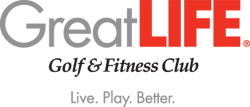 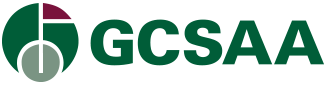 Head Golf Course SuperintendentFox Run Golf Course, Yankton, SDJob DescriptionPosition Concept: As a member of the Golf Management Team, the Head Golf Course Superintendent will oversee the overall maintenance of Fox Run Golf Course. Will supervise the maintenance and repair of equipment.  Participate in all long-range planning meetings.  The superintendent will give his/her professional advice, opinions, assistance, and services to the facilities managing body as required.  The position will promote an exceptional "golf experience," and provide excellent playing surfaces for all members and guests. Specific Responsibilities - include but are not limited to:The golf course superintendent assumes responsibility for managing and maintaining golf course properties which include: the golf course, maintenance equipment, the golf car fleet, clubhouse grounds and landscaping, open spaces, wooded areas, wetlands, and any other “unused” areas Construction, renovation, and/or reconstruction of such properties whether performed by the maintenance staff or outside contractors Prepares the annual budgets for the maintenance and capital improvement of course properties Interviews, hires, trains, directs, and supervises a staff of team members for the purpose of maintaining the properties and has the authority to terminate employment of subordinates Plans all maintenance and project work applying his/her agronomic and administrative expertise to achieve the agreed-upon maintenance standards and long-range goals.Oversees the scheduling and routing of personnel and equipment to accomplish the work through frequent inspection of the golf course and related areas. Evaluates how well management standards are being achieved and changes management programs as needed Acquires equipment and purchases necessary supplies to maintain the golf course and other properties. Responsible for inventory control and overseeing equipment maintenance programsApproves all expenditures and exercises cost control measure to keep, as nearly as possible, operating and capital expenses in line with the approved budgets Communicates regularly with other members of the top management group to discuss activities, goals, plans and member/customer input.Oversee the development of operating procedures and training manuals for the maintenance operationSchedules and chairs regular staff meetings focused on course conditions, safety, efficiency and continuous improvement.Coordinate and ensure all written correspondence, reporting, newsletters, and communications for the golf maintenance operationHelps enforce all rules and regulations governing golf course usage Oversee all fiscal areas and performance for the golf operations including planning, budgeting, forecasting, monitoring, and correctionMaintain a close working relationship with the Vice President of Golf and other department headsResponsible for inventory control and overseeing equipment maintenance programKnowledge, Skills and TraitsMaintain GCSAA membership in good standing in an active classificationRequires advanced knowledge of agronomy and turfgrass management practices, a working knowledge of golf facility construction principles, practices and methods, and a thorough understanding of the rules and strategies of the game of golf Fundamental supervisory practices and principlesAct as a role model for all team members by demonstrating the behavior and work ethic expected of all team membersStrong organizational, planning and prioritization skillsSelf-motivated with desire to promote and marketService and customer focused attitudeExperienced in written and oral business communicationsRemain up-to-date on customer relationship management tactics and strategies Experienced computer user including; Microsoft Word and Excel. Proficient in other applications, i.e. email, internet, tournament and databaseMaintain and promote a positive professional image within the communityRequires a high degree of administrative and executive ability, especially in terms of problem solving and decision making Requires current state certification or licensing as a pesticide applicator Attend conferences, workshops, meetings, and trade shows to keep abreast of marketing and business trendsRequires knowledge of current federal, state, and local laws and regulations affecting the management of golf course operations (including, but not limited to employment, safety, and environmental standards, laws, and regulations) BenefitsSalary: $45,000 - $65,000 depending on experienceInsuranceDiscounted MealsUniform and Merchandise DiscountGCSAA Dues PaidPlay & Practice PrivilegesFitness Usage PrivilegesApply at www.joingreatlife.com 